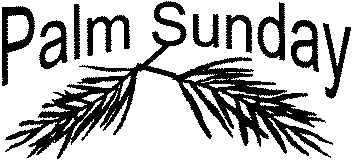 Saturday, April 13th – 4:00pmSunday, April 14th – 9:30am; 11:30am Bilingual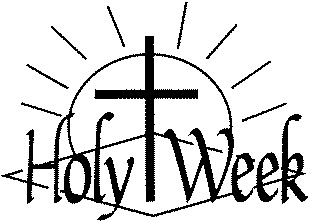 Holy ThursdayMass of the Lord’s Supper – 7:00pmGood Friday12:00 noon - Stations of the CrossPassion of the Lord follows after the StationsHoly Saturday – Easter Vigil - 7:00pm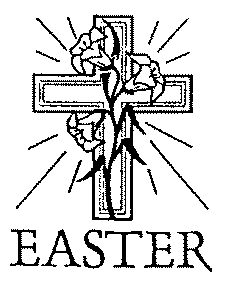 Sunday, April 21st – 9:30am; 11:30am Bilingual